clc;clear all;close all;%% Unit step signaln1=21;u=ones(1,n1);%% Unit Rampn2=0:1:n1-1;r=n2;%% Unit Impulsei=[1,zeros(1,n1-1)];%% Exponentialge=2.^n2;de=(0.5).^n2;dsge=(-2).^n2;dsde=(-.5).^n2;%% Finite sequencen=(-1):1:3;x=[2 3 -1 2 4];figure;subplot(2,4,1);stem(n2,u);title('Unit Step Signal');xlabel('n');ylabel('u(n)');subplot(2,4,2);stem(n2,r);title('Unit Ramp');xlabel('n');ylabel('r(n)');subplot(2,4,3);stem(n2,i);title('Unit Impulse');xlabel('n');ylabel('d(n)');subplot(2,4,4);stem(n2,ge);title('Exponential 1');xlabel('n');ylabel('e1(n)');subplot(2,4,5);stem(n2,de);title('Exponential 2');xlabel('n');ylabel('e2(n)');subplot(2,4,6);stem(n2,dsge);title('Exponential 3');xlabel('n');ylabel('e3(n)');subplot(2,4,7);stem(n2,dsde);title('Exponential 4');xlabel('n');ylabel('e4(n)');subplot(2,4,8);stem(n,x);title('Finite Sequence');xlabel('n');ylabel('f(n)');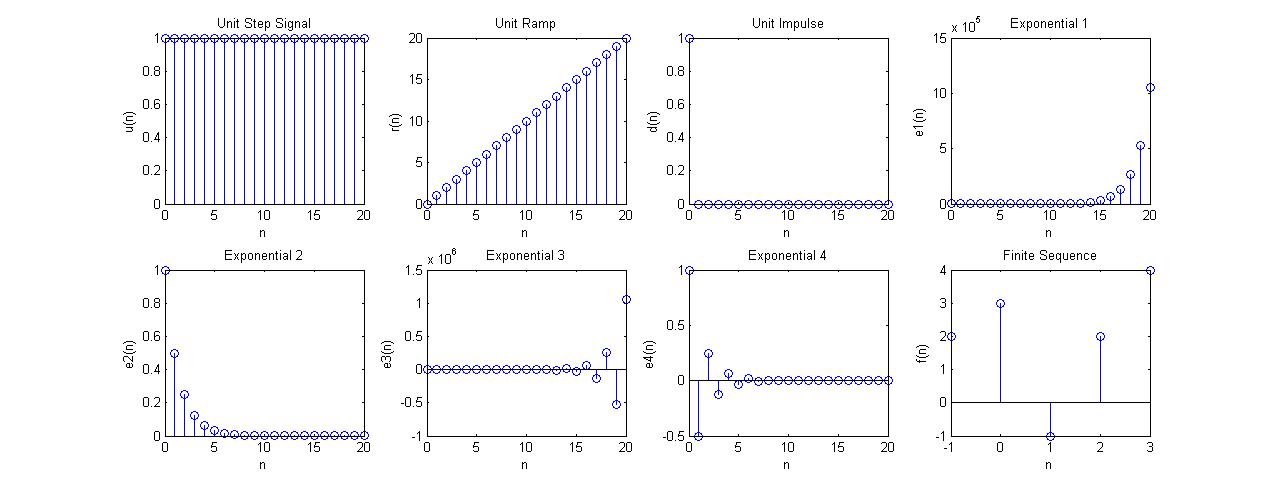 